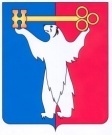 АДМИНИСТРАЦИЯ ГОРОДА НОРИЛЬСКАКРАСНОЯРСКОГО КРАЯРАСПОРЯЖЕНИЕО внесении изменений в распоряжение Администрации города Норильска                               от 10.04.2023 № 2473 На основании уведомления территориального отдела Управления Федеральной службы по надзору в сфере защиты прав потребителей и благополучия человека по Красноярскому краю в городе Норильске от 31.01.2024 № 24-06-91/02-210-2024, обращения акционерного общества «Норильско-Таймырская энергетическая компания» от 26.02.2024 № НТЭК/3106-исх, руководствуясь Федеральным законом от 07.12.2011 № 416-ФЗ «О водоснабжении и водоотведении», постановлением Главного государственного санитарного врача РФ от 28.01.2021 № 3 «Об утверждении санитарных правил и норм СанПиН 2.1.3684-21 «Санитарно-эпидемиологические требования к содержанию территорий городских и сельских поселений, к водным объектам, питьевой воде и питьевому водоснабжению, атмосферному воздуху, почвам, жилым помещениям, эксплуатации производственных, общественных помещений, организации и проведению санитарно-противоэпидемических (профилактических) мероприятий»,Внести в распоряжение Администрации города Норильск от 10.04.2023 № 2473 «Об утверждении технического задания на разработку инвестиционной программы акционерного общества «Норильско-Таймырская энергетическая компания» в сфере водоснабжения и водоотведения муниципального образования город Норильск на 2024-2026 годы» (далее - Распоряжение) следующие изменения:1.1. В наименовании Распоряжения и пункте 1 Распоряжения слова «на 2024-2026 годы» заменить словами «на 2025-2028 годы».Внести в Техническое задание на разработку инвестиционной программы акционерного общества «Норильско-Таймырская энергетическая компания» в сфере водоснабжения и водоотведения муниципального образования город Норильск на 2024-2026 годы, утвержденное Распоряжением (далее – Техническое задание), следующие изменения:2.1. В наименовании Технического задания и разделе 1 Технического задания «Общие положения» слова «на 2024-2026 годы» заменить словами «на 2025-2028 годы».2.2. Раздел 2 Технического задания «Обоснование необходимости, цели, задачи разработки и реализации инвестиционной программы» изложить в следующей редакции:«2. Обоснование необходимости, цели, задачи разработки и реализации инвестиционной программыНеобходимость разработки и принятия инвестиционной программы обусловлена следующими факторами:обеспечение стабильного соответствия питьевой воды, подаваемой потребителям, требованиям Постановления Главного государственного санитарного врача РФ от 28.01.2021 № 3 «Об утверждении санитарных правил и норм                      СанПиН 2.1.3684-21 «Санитарно-эпидемиологические требования к содержанию территорий городских и сельских поселений, к водным объектам, питьевой воде и питьевому водоснабжению, атмосферному воздуху, почвам, жилым помещениям, эксплуатации производственных, общественных помещений, организации                                и проведению санитарно-противоэпидемических (профилактических) мероприятий;обеспечение гарантированного подключения к централизованным системам холодного (питьевого) водоснабжения и водоотведения неподключенных, строящихся и реконструируемых объектов капитального строительства на территории муниципального образования город Норильск;обеспечение защиты централизованных систем водоснабжения и водоотведения и их отдельных объектов, включенных в инвестиционную программу, от угроз техногенного, природного характера и террористических актов;недостаточность собственных средств АО «НТЭК», получаемых за счет действующих тарифов на регулируемые виды деятельности, которые не позволяют развивать инженерную инфраструктуру, требующую значительных капитальных затрат.Плановые значения показателей надежности, качества и энергетической эффективности объектов централизованных систем водоснабжения и водоотведения до момента начала реализации инвестиционной программы выглядят следующим образом:Принятие инвестиционной программы позволит решить указанные проблемы                   и провести реконструкцию и модернизацию существующих объектов водопроводно-канализационного хозяйства.Целями и задачами разработки и реализации инвестиционной программы являются:повышение качества воды централизованной системы питьевого водоснабжения;снижение степени износа трубопроводов водоснабжения;реконструкция сетей холодного (питьевого) водоснабжения и водоотведения;строительство новых сетей холодного (питьевого) водоснабжения и водоотведения;снижение доли проб воды в распределительной сети, не соответствующих установленным требованиям, в общем объеме проб, отобранных по результатам производственного контроля качества воды;создание технических возможностей для подключения заявителей к централизованной системе водоснабжения в соответствии с законодательством;обустройство водозаборов подземных вод инженерно-техническими средствами охраны.».2.3. Раздел 3 Технического задания «Перечень объектов капитального строительства на территории муниципального образования города Норильск, которые необходимо подключить к централизованным системам водоснабжения и водоотведения» изложить в следующей редакции:«3. Перечень объектов капитального строительства на территории муниципального образования города Норильск, которые необходимо подключить к централизованным системам водоснабжения и водоотведения».2.4. Раздел 5 Технического задания «Перечень мероприятий по строительству, модернизации и реконструкции объектов централизованных систем водоснабжения и водоотведения муниципального образования город Норильск» изложить в следующей редакции:«5. Перечень мероприятий по строительству, модернизации и реконструкции объектов централизованных систем водоснабжения и водоотведения муниципального образования город НорильскРезультатом реализации Инвестиционной программы является достижение следующих плановых значений показателей надежности, качества и энергетической эффективности объектов централизованных систем холодного (питьевого) водоснабжения и водоотведения в МО г. Норильск:Реализация мероприятий по строительству, модернизации и реконструкции объектов водоснабжения и водоотведения муниципального образования город Норильск не должна привести к:ухудшению качества питьевой воды и сточных вод;увеличению процента аварийности централизованных систем водоснабжения и водоотведения;увеличению уровня потерь питьевой воды при транспортировке.».2.5. Таблицу раздела 6 Технического задания «Перечень мероприятий по защите централизованных систем водоснабжения и водоотведения и их отдельных объектов от угроз техногенного, природного характера и террористических актов, по предотвращению возникновения аварийных ситуаций, снижению риска и смягчению последствий чрезвычайных ситуаций» изложить в следующей редакции:«».2.6. Раздел 7 Технического задания «Перечень мероприятий, содержащиеся в планах мероприятий, плане снижения сбросов загрязняющих веществ, иных веществ и микроорганизмов, программе повышения экологической эффективности и плане мероприятий по охране окружающей среды» изложить в следующей редакции:«7. Мероприятия, содержащиеся в плане мероприятий по приведению качества питьевой воды в соответствие с установленными требованиями, плане мероприятий по приведению качества горячей воды в соответствие с установленными требованиями, плане снижения сбросов загрязняющих веществ, иных веществ и микроорганизмов, программе повышения экологической эффективности и плане мероприятий по охране окружающей средыРегулируемые виды деятельности по водоотведению в муниципальном образовании города Норильск, в том числе очистку сточных вод и обращение с осадком сточных вод, осуществляет гарантирующая организация МУП «Коммунальные объединенные системы» (далее - МУП «КОС») (на основании постановления Администрации города Норильска от 14.06.2013 № 266).Канализационные насосные станции и канализационные сети, находящиеся в собственности АО «НТЭК» и относящееся ко второй категории опасности, эксплуатируются МУП «КОС». В соответствии с Федеральным законом от 10.01.2002 № 7-ФЗ «Об охране окружающей среды» план мероприятий по охране окружающей среды разрабатывается и утверждается организациями, осуществляющими хозяйственную или иную деятельность на объектах водоотведения.».2.7. Раздел 8 Технического задания «Перечень мероприятий, предусматривающих капитальные вложения в объекты основных средств и нематериальные активы АО «НТЭК», обусловленные необходимостью соблюдения обязательных требований, установленных законодательством Российской Федерации» изложить в следующей редакции:«8. Перечень мероприятий, предусматривающих капитальные вложения в объекты основных средств и нематериальные активы АО «НТЭК», обусловленные необходимостью соблюдения обязательных требований, установленных законодательством Российской ФедерацииПостановлением Администрации города Норильск от 05.07.2013 № 336 «Об определении гарантирующей организации для централизованной системы водоснабжения на территории МО г. Норильск, и установлении зоны ее деятельности», статусом гарантирующей организации для централизованной системы водоснабжения на территории МО г. Норильск определена АО «НТЭК».В соответствии с Федеральным законом от 07.12.2011 № 416-ФЗ «О водоснабжении и водоотведении», АО «НТЭК» обязано осуществлять подключение (технологическое присоединение) объектов капитального строительства, в том числе водопроводных и (или) канализационных сетей, к централизованным системам холодного водоснабжения и (или) водоотведения на основании заявлений в порядке, установленном законодательством о градостроительной деятельности для подключения (технологического присоединения) объектов капитального строительства к сетям инженерно-технического обеспечения, с учетом особенностей, предусмотренных законом и правилами холодного водоснабжения и водоотведения, утвержденными Правительством Российской Федерации.Таким образом в инвестиционной программе необходимо предусмотреть выполнение мероприятий по подключению объектов согласно перечню:».2.8. Раздел 9 Технического задания «Порядок разработки, согласования, утверждения и корректировки инвестиционной программы» изложить в следующей редакции:«9. Порядок разработки, согласования, утверждения и корректировки инвестиционной программыИнвестиционная программа разрабатывается, согласовывается, утверждается  и корректируется в порядке, установленном Федеральным законом от 07.12.2011 № 416-ФЗ «О водоснабжении и водоотведении», Постановлением Правительства Российской Федерации от 29.07.2013 № 641 «Об инвестиционных и производственных программах организаций, осуществляющих деятельность в сфере водоснабжения и водоотведения».3. Опубликовать и разместить настоящее распоряжение на официальном сайте муниципального образования город Норильск.Глава города Норильска	                                                                              Д.В. Карасев18.03.2024         г. Норильск              № 2052№ п/пНаименование показателяЕд. изм.2023 год2023 год№ п/пНаименование показателяЕд. изм.Питьевое водоснабжениеТехническое водоснабжение123451Показатели качества питьевой водыПоказатели качества питьевой водыПоказатели качества питьевой водыПоказатели качества питьевой воды1.1доля проб питьевой воды подаваемой с источников водоснабжения, не соответствующих установленным требованиям, в общем объеме проб, отобранных по результатам производственного контроля качества воды%4-1.2доля проб питьевой воды в распределительной водопроводной сети, не соответствующих установленным требованиям, в общем объеме проб, отобранных по результатам производственного контроля качества воды%4-2Показатели надежности объектов водоснабжения и водоотведенияПоказатели надежности объектов водоснабжения и водоотведенияПоказатели надежности объектов водоснабжения и водоотведенияПоказатели надежности объектов водоснабжения и водоотведения2.1количество перерывов в подаче воды, зафиксированных в местах исполнения обязательств по подаче холодной воды, возникших в результате аварий, повреждений и иных технологических нарушенийед./ км0,000,003Показатель энергетической эффективности объектов водоснабжения и водоотведенияПоказатель энергетической эффективности объектов водоснабжения и водоотведенияПоказатель энергетической эффективности объектов водоснабжения и водоотведенияПоказатель энергетической эффективности объектов водоснабжения и водоотведения3.1Доля потерь воды при транспортировке%29,7811,454Удельный расход электроэнергии:Удельный расход электроэнергии:Удельный расход электроэнергии:Удельный расход электроэнергии:4.1потребляемой в технологическом процессе подготовки питьевой воды, на единицу объема воды, отпускаемой в сетькВт*ч/м32,119-4.2Потребляемой в технологическом процессе транспортировки питьевой воды, на единицу объема транспортируемой водыкВт*ч/м32,8420,9025Численность населения, получающего услугу водоснабжения и водоотведениячел.176 702-№ п/пОбъект капитального строительстваКол-во МКДМесторасположение объектаПодключаемая нагрузкаПодключаемая нагрузкаСрок подклю-чения, годы№ п/пОбъект капитального строительстваКол-во МКДМесторасположение объектаводоснабже-ние, куб. м/сут.водоотведе-ние, куб. м/сут.Срок подклю-чения, годы1Многоэтажный многоквартир-ный жилой дом                           (1 подъездный)1г. Норильск, Центральный район, 50 лет Октября, 2В20,3620,3620242Многоэтажный многоквартир-ный жилой дом                           (3 подъездный)1г. Норильск, Центральный район, 50 лет Октября, 2Б63,3763,3720243Многоэтажный многоквартир-ный жилой дом1г. Норильск, Центральный район, ул. Богдана Хмельницкого, 1452,7552,7520274Многоэтажный многоквартир-ный жилой дом                           1г. Норильск, Центральный район,                        ул. Павлова, 2314,0414,0420245Многоэтажный многоквартир-ный жилой дом                           1г. Норильск, Центральный район,                        ул. Лауреатов, 2113,5713,5720246Многоэтажный многоквартир-ный жилой дом                           1г. Норильск, Центральный район,                        ул. Лауреатов, 2923,5823,5820247Многоэтажный многоквартир-ный жилой дом                           1г. Норильск, Центральный район,                        ул. Лауреатов, 3115,6615,6620248Многоэтажный многоквартир-ный жилой дом                           1г. Норильск, Центральный район,                        ул. Лауреатов, 5616,8616,8620249Многоэтажный многоквартир-ный жилой дом                           1г. Норильск, Центральный район,                        ул. Лауреатов, 5816,8616,86202410Многоэтажный многоквартир-ный жилой дом                           1г. Норильск, Центральный район,                        ул. Лауреатов, 6613,5713,57202511Многоэтажный многоквартир-ный жилой дом                           1г. Норильск, Центральный район,                        ул. Лауреатов, 8313,5713,57202412Многоэтажный многоквартир-ный жилой дом                           1г. Норильск, Центральный район,                        ул. Кирова, 7/1021,0621,06202413Многоэтажный многоквартир-ный жилой дом                           1г. Норильск, Центральный район,                        ул. Кирова, 1145,2445,24202514Многоэтажный многоквартир-ный жилой дом                           1г. Норильск, Центральный район,                        ул. Набережная Урванцева, 713,5713,57202415Многоэтажный многоквартир-ный жилой дом                           1г. Норильск, Центральный район,                        ул. Талнахская, 59, корп. 113,5713,57202416Многоэтажный многоквартир-ный жилой дом                           1г. Норильск, Центральный район,                        ул. Нансена, 638,8838,88202417Многоэтажные многоквартир-ные жилые дома                           (1 подъездные)3г. Норильск, Центральный район, жилое образование Оганер16,5 16,5202618Детский сад на 270 мест1г. Норильск, Центральный район, жилое образование Оганер17,7 16,20202619Общеобразова-тельная школа на 1100 учащихся1г. Норильск, Центральный район, жилое образование Оганер90,0190,01202620Многоэтажный многоквартир-ный жилой дом                           1г. Норильск, район Талнах,                            ул. Пионерская, 838,8838,88202521Многоэтажный многоквартир-ный жилой дом                           1г. Норильск, район Талнах,                          ул. Спортивная, 416,8616,86202422Многоэтажный многоквартир-ный жилой дом                           1г. Норильск, район Талнах,                          ул. Спортивная, 615,6615,66202423Строительство поликлиники1г. Норильск, район Талнах,                          ул. Спортивная,14-1638,4138,41202724Детский сад на 236 мест1г. Норильск, район Кайеркан, Первомайская, 417,7617,76202425Многоэтажный многоквартир-ный жилой дом                           1г. Норильск, район Талнах,                          ул. Диксона, 218,0018,00202526Многоэтажный многоквартир-ный жилой дом                           1г. Норильск, район Талнах,                          ул. Бауманская, 3116,9216,92202527Многоэтажный многоквартир-ный жилой дом                           1г. Норильск, Центральный район,                          ул. Комсомольская, 2052,7552,75202728Многоэтажный многоквартир-ный жилой дом                           1г. Норильск, Центральный район,                          пр. Молодежный, 2918,0018,00202529Многоэтажный многоквартир-ный жилой дом                           1г. Норильск, район Талнах,                          ул. Спортивная 1218,0018,002025№ п/пНаименование мероприятияСрок реализации мероприятий1Реконструкция магистральных водопроводных сетей АО «НТЭК» с целью улучшения качества холодной воды и снижения доли проб питьевой воды в распределительной сети, не соответствующих санитарным нормам и правилам2028№ п/пНаименование показателяЕд. изм.2028 год2028 год№ п/пНаименование показателяЕд. изм.Питьевое водоснабжениеТехническое водоснабжение123451Показатели качества питьевой водыПоказатели качества питьевой водыПоказатели качества питьевой водыПоказатели качества питьевой воды1.1доля проб питьевой воды подаваемой с источников водоснабжения, не соответствующих установленным требованиям, в общем объеме проб, отобранных по результатам производственного контроля качества воды%2,2-1.2доля проб питьевой воды в распределительной водопроводной сети, не соответствующих установленным требованиям, в общем объеме проб, отобранных по результатам производственного контроля качества воды%1,98-2Показатели надежности объектов водоснабжения и водоотведенияПоказатели надежности объектов водоснабжения и водоотведенияПоказатели надежности объектов водоснабжения и водоотведенияПоказатели надежности объектов водоснабжения и водоотведения2.1количество перерывов в подаче воды, зафиксированных в местах исполнения обязательств по подаче холодной воды, возникших в результате аварий, повреждений и иных технологических нарушенийед./ км0,000,003Показатель энергетической эффективности объектов водоснабжения и водоотведенияПоказатель энергетической эффективности объектов водоснабжения и водоотведенияПоказатель энергетической эффективности объектов водоснабжения и водоотведенияПоказатель энергетической эффективности объектов водоснабжения и водоотведения3.1Доля потерь воды при транспортировке%20,4710,024Удельный расход электроэнергии:Удельный расход электроэнергии:Удельный расход электроэнергии:Удельный расход электроэнергии:4.1потребляемой в технологическом процессе подготовки питьевой воды, на единицу объема воды, отпускаемой в сетькВт*ч/м31,1080,004.2Потребляемой в технологическом процессе транспортировки питьевой воды, на единицу объема транспортируемой водыкВт*ч/м31,1131,77№ п/пНаименование мероприятияСрок реализации мероприятий1Обустройство зоны санитарной охраны 1-го пояса водозаборов с реконструкцией инженерно-технических систем охраны2028№ п/пМероприятияСрок завершения мероприятий1Подключение (технологическое присоединение) потребителей к системе холодного водоснабжения2028